Thema „Museumslandschaft von Belarus.                      Rundgang durch das Nationale Kunstmuseum der Republik Belarus“                     10. KlasseЦели: познакомить учащихся с белорусскими музеями, с Национальным художественным музеем Республики Беларусь;представлять от имени экскурсовода картины;воспитание хорошего художественного вкуса;Оборудование: компьютер, фотографии с изображениями картин и музеев Беларуси, раздаточный материал.Ход урока:Организационно-мотивационный этапGuten Tag, liebe Kinder. Ich bin froh euch zu sehen. Wie heißt unser heutiges Thema? Die Bilder helfen euch. (an der Tafel hängen die Bilder von belarussischen Malern und Museen der Republik). Ja, unser Thema ist Kunst und nämlich Museen von Belarus. Mögen Sie Kunst? Sie haben auch solches Fach in der Schule. Welche Aufgaben hat die Kunst?  (die Antworten der Schüler: erweitern die Kenntnisse, verbreitet den Gesichtskreis, entwickelt das ästhetische Geschmack, macht Spaß usw.) Und auch machen wir den Rundgang durch das Nationale Kunstmuseum (der Lehrer zeigt das Foto des Nationalen Kunstmuseums der Republik Belarus).Sie lernen Texte verstehen und die Informationen wiedergeben. Sie machen auch eine Museumsführung durch das Nationale Kunstmuseum der Republik Belarus.Операционно-деятельностный этап1) Haben Sie schon einmal ein Museum besucht? Welches und wo?2) Welche Museen gibt es in Belarus?Lest richtig vor und ordnet zu. (An der Tafel sind die Namen der Museen geschrieben, man muss den Fotos zuordnen).Asgur-MuseumDas belarussische Nationale Kunstmuseum in MinskSawizki-KunstgalerieDie Ausstellung der Kunstschule in MinskPalast der GegenwartskunstMuseum von Mark Schagal in WitebskDer Rumjanzew-Paschkewitsch-Palast in Gomel3) Welche von diesen Kunstmuseen oder Kunstausstellungen empfehlen Sie einem Kunstliebhaber aus Deutschland zu besuchen? Warum? Übung 4b. auf der Seite 161 hilft Ihnen.4) Wer kann am besten ein Museum repräsentieren? Sehen Sie sich das Foto an, auch Ihnen helfen die Buchstaben: bildet das Wort. FMHÜRUERSMUSE – Museumsführer. Ja, Museumsführer repräsentieren ihr Museum. Die Pause. Was machen diese Personen? Jeder bekommt die Übung. Wählt, arbeitet selbstständig. Danach zeigen die Schüler pantomimisch die Tätigkeit, die anderen raten.5) Also, die Hauptsache, was diese Personen machen, ist die Beschreibung des Bildes. Wie macht man das auf Deutsch?Die Schüler bilden drei Gruppen. Sie ziehen die Nummern 1,2,3. Jede Gruppe bekommt ein Bild und die Redemittel für die Beschreibung des Bildes.6) Das sind Gemälde aus unserem Kunstmuseum. Jetzt erfahren wir mehr darüber. S. 162 Üb.4d. Lesen Sie den Text. Welche Richtungen der Malerei sind im Museum vertreten? Wann wurde es eröffnet?7) Lesen Sie den Text noch einmal. Ordnen Sie dem Bild den Maler zu.  S.163 Üb.4e8) Jetzt jede Gruppe  zieht eine Karte mit der Gemälde und bereitet eine Museumsführung durch entsprechende Abteilung im Museum. Beachtet den Plan:9)  Die Schüler präsentieren ihre Ergebnisse. Hört einander.3.  Рефлексивно-оценочный этапDie Hausaufgabe: Museumsführung durch die Abteilung anderer Gruppe machen.Der Lehrer vergibt die Noten und kommentiert sie.Was machen die Museumsführer?machen einen Rundgang durch das Museumbeschreiben die Gemäldesprechen mit den Besuchernbeantworten die Fragen der Besuchererklären den Sinn des Bildeszeigen die historischen und interessanten Gegenstände in den AusstellungenDas ist das Gemälde von …. .Im Vordergrund liegt/en … .Im Hintergrund sieht man… .In der Bildmitte ist/sind… .Rechts /links sind …. dargestellt.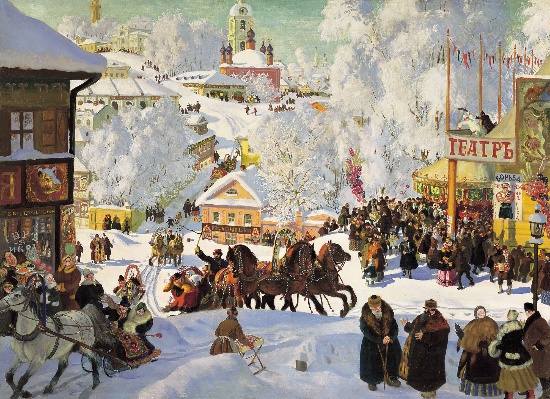 Boris Kustodiew. Masleniza/ Б. Кустодиев. МасленицаDas ist das Gemälde von …. .Im Vordergrund liegt/en … .Im Hintergrund sieht man… .In der Bildmitte ist/sind… .Rechts /links sind …. dargestellt.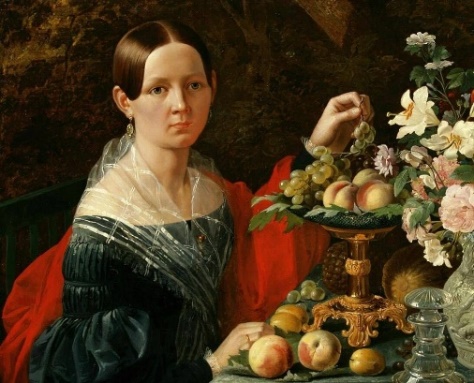  Iwan Chruzki. Das Porträt einer Unbekannten mit Blumen und Früchten/ И. Хруцкий. Портрет неизвестной с цветами и фруктамиDas ist das Gemälde von …. .Im Vordergrund liegt/en … .Im Hintergrund sieht man… .In der Bildmitte ist/sind… .Rechts /links sind …. dargestellt.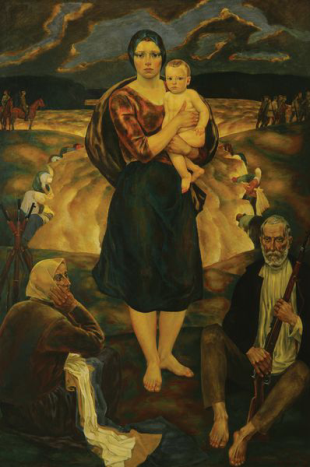 Michail Sawizki „Partisanische Madonne von Minsk/ М.Савицкий «Партизанская Мадонна Минская»Welche Richtungen der Malerei sind im Museum vertreten? die Ikonenmalereidie Porträtmalereidie Landschaftsmalereidie Kunst der Gegenwartdie Malerei des großen Vaterländischen Krieges und der NachkriegszeitPlan zum Vorbereiten für eine Museumsführunga) Wir begrüßen Sie herzlich im Saal…..b) Hier sehen Sie Gemälde von….c) Das ist das Gemälde von Lewitan „Herbst“. Im Vordergrund …. Im Hintergrund…